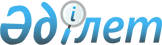 Об утверждении перечня социально значимых убыточных маршрутов, подлежащих субсидированию в Мангистауской области на 2012 годРешение Мангистауского областного маслихата от 25 мая 2012 года № 4/34. Зарегистрировано Департаментом юстиции Мангистауской области 25 июня 2012 года № 2135

      В соответствии с пунктом 11 постановления Правительства Республики Казахстан от 5 сентября 2011 года № 1014 «Об утверждении Правил субсидирования за счет бюджетных средств убытков перевозчиков, связанных с осуществлением социально значимых перевозок пассажиров» областной маслихат решил:



      1.Утвердить перечень социально значимых убыточных маршрутов, подлежащих субсидированию, в Мангистауской области на 2012 год согласно приложению к настоящему решению.



      2.Настоящее решение вводится в действие по истечении десяти календарных дней после дня их первого официального опубликования. 

       Председатель сессии                  Секретарь                                                       областного маслихата      А. Абжаппаров                        Б. Жусупов

 

 «СОГЛАСОВАНО»Начальник государственного 

учреждения «Управление пассажирского 

транспорта и автомобильных 

дорог Мангистауской области»

С. Мактанов

25 май 2012 г.

 

Приложение

к решению областного маслихата

от 25 мая 2012 года № 4/34

  

Перечень социально значимых убыточных 

маршрутов, подлежащих субсидированию, 

в Мангистауской области на 2012 год

       1. Маршрут «Актау – Жетыбай – Актау» 

      2. Маршрут «Актау – Курык – Актау» 

      3. Маршрут «Актау – Форт -Шевченко – Актау» 

 
					© 2012. РГП на ПХВ «Институт законодательства и правовой информации Республики Казахстан» Министерства юстиции Республики Казахстан
				